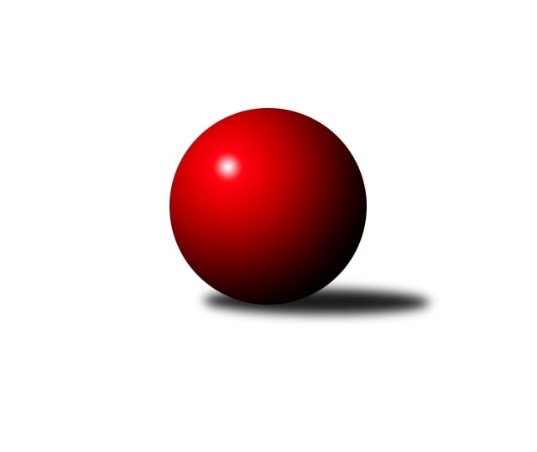 Č.4Ročník 2021/2022	2.10.2021Nejlepšího výkonu v tomto kole: 3335 dosáhlo družstvo: KK Jiskra Rýmařov 3. KLM C 2021/2022Výsledky 4. kolaSouhrnný přehled výsledků:TJ Opava 	- TJ Horní Benešov ˝B˝	5:3	3246:3179	12.0:12.0	2.10.TJ Sokol Chvalíkovice	- TJ Tatran Litovel 	1:7	3314:3322	9.5:14.5	2.10.KK Jiskra Rýmařov 	- TJ Odry 	6:2	3335:3307	16.0:8.0	2.10.Sokol Přemyslovice 	- TJ Prostějov 	1.5:6.5	3074:3207	8.0:16.0	2.10.TJ Spartak Přerov ˝B˝	- KK Zábřeh B	6:2	3276:3262	12.5:11.5	2.10.TJ Unie Hlubina	- TJ Sokol Bohumín 	7:1	3222:3028	14.5:9.5	2.10.Tabulka družstev:	1.	TJ Opava	4	3	1	0	23.0 : 9.0 	60.0 : 36.0 	 3215	7	2.	KK Jiskra Rýmařov	4	3	1	0	23.0 : 9.0 	59.5 : 36.5 	 3275	7	3.	TJ Unie Hlubina	4	3	0	1	23.0 : 9.0 	57.0 : 39.0 	 3195	6	4.	Sokol Přemyslovice	4	3	0	1	21.5 : 10.5 	53.0 : 43.0 	 3191	6	5.	TJ Sokol Chvalíkovice	4	2	0	2	18.0 : 14.0 	50.0 : 46.0 	 3300	4	6.	TJ Odry	4	2	0	2	16.0 : 16.0 	50.0 : 46.0 	 3280	4	7.	TJ Spartak Přerov ˝B˝	4	2	0	2	15.0 : 17.0 	42.0 : 54.0 	 3131	4	8.	TJ Prostějov	4	2	0	2	14.5 : 17.5 	46.5 : 49.5 	 3190	4	9.	TJ Tatran Litovel	4	1	1	2	12.0 : 20.0 	36.5 : 59.5 	 3144	3	10.	TJ Sokol Bohumín	4	1	0	3	11.0 : 21.0 	37.0 : 59.0 	 3070	2	11.	KK Zábřeh B	4	0	1	3	8.0 : 24.0 	43.5 : 52.5 	 3186	1	12.	TJ Horní Benešov ˝B˝	4	0	0	4	7.0 : 25.0 	41.0 : 55.0 	 3154	0Podrobné výsledky kola:	 TJ Opava 	3246	5:3	3179	TJ Horní Benešov ˝B˝	Michal Blažek	111 	 149 	 125 	117	502 	 1:3 	 533 	 132	128 	 130	143	Josef Matušek	Petr Bracek	136 	 160 	 148 	146	590 	 3:1 	 550 	 125	138 	 121	166	Petr Dankovič	Maciej Basista	146 	 121 	 129 	130	526 	 1:3 	 521 	 116	125 	 143	137	Petr Dankovič	Luděk Slanina	152 	 113 	 165 	131	561 	 2:2 	 533 	 118	122 	 149	144	Luděk Zeman	Tomáš Valíček	127 	 135 	 130 	115	507 	 2:2 	 541 	 139	133 	 125	144	Michal Klich	Milan Jahn	118 	 151 	 143 	148	560 	 3:1 	 501 	 130	122 	 131	118	Martin Švrčinarozhodčí:  Vedoucí družstevNejlepší výkon utkání: 590 - Petr Bracek	 TJ Sokol Chvalíkovice	3314	1:7	3322	TJ Tatran Litovel 	Otto Mückstein	151 	 134 	 151 	125	561 	 2:2 	 569 	 148	137 	 140	144	Kamil Axmann	Jiří Staněk	150 	 135 	 168 	139	592 	 2:2 	 555 	 155	137 	 130	133	Petr Axmann	Jonas Mückstein	135 	 138 	 140 	124	537 	 1:3 	 544 	 138	139 	 137	130	Miroslav Talášek	Josef Hendrych	139 	 114 	 134 	136	523 	 1:3 	 534 	 119	135 	 138	142	František Baleka	Aleš Staněk	135 	 140 	 134 	128	537 	 1.5:2.5 	 551 	 150	146 	 127	128	Jiří Čamek	David Hendrych	128 	 153 	 148 	135	564 	 2:2 	 569 	 143	138 	 129	159	Jiří Fialarozhodčí:  Vedoucí družstevNejlepší výkon utkání: 592 - Jiří Staněk	 KK Jiskra Rýmařov 	3335	6:2	3307	TJ Odry 	Petr Chlachula	148 	 125 	 129 	139	541 	 0:4 	 633 	 175	156 	 160	142	Marek Frydrych	Michal Davidík *1	125 	 123 	 114 	134	496 	 4:0 	 472 	 124	113 	 110	125	Daniel Ševčík st.	Ladislav Janáč	155 	 164 	 148 	148	615 	 3:1 	 576 	 132	141 	 158	145	Petr Dvorský	Jan Sochor	145 	 133 	 130 	155	563 	 4:0 	 511 	 137	129 	 128	117	Martin Pavič	Antonín Sochor	154 	 144 	 132 	128	558 	 2:2 	 578 	 116	133 	 175	154	Michal Pavič	Jaroslav Tezzele	152 	 142 	 134 	134	562 	 3:1 	 537 	 122	132 	 157	126	Karel Chlevišťanrozhodčí: Jiří Polášekstřídání: *1 od 61. hodu Ladislav StárekNejlepší výkon utkání: 633 - Marek Frydrych	 Sokol Přemyslovice 	3074	1.5:6.5	3207	TJ Prostějov 	Radek Grulich	126 	 139 	 144 	125	534 	 2:2 	 534 	 128	133 	 149	124	Miroslav Znojil	Ivan Říha	131 	 126 	 116 	134	507 	 3:1 	 500 	 126	120 	 110	144	Max Trunečka	Michal Kolář *1	114 	 100 	 112 	101	427 	 0:4 	 530 	 146	115 	 145	124	Jan Pernica	Eduard Tomek	137 	 145 	 143 	127	552 	 1:3 	 552 	 142	128 	 153	129	Roman Rolenc	Jiří Šoupal	154 	 134 	 118 	146	552 	 1:3 	 566 	 139	143 	 132	152	Karel Zubalík	Tomáš Fraus	133 	 129 	 127 	113	502 	 1:3 	 525 	 121	139 	 145	120	Aleš Čapkarozhodčí: Jiří Kankovskýstřídání: *1 od 52. hodu Marek KankovskýNejlepší výkon utkání: 566 - Karel Zubalík	 TJ Spartak Přerov ˝B˝	3276	6:2	3262	KK Zábřeh B	David Janušík	134 	 136 	 129 	152	551 	 3:1 	 520 	 135	120 	 125	140	Jiří Flídr	Vladimír Mánek	147 	 148 	 131 	168	594 	 3:1 	 520 	 134	126 	 150	110	Fridrich Péli	Michal Loučka	137 	 131 	 162 	122	552 	 2:2 	 549 	 138	126 	 144	141	Martin Vitásek	Martin Rédr	118 	 128 	 125 	100	471 	 0:4 	 593 	 139	146 	 150	158	Martin Flídr	Vojtěch Venclík	140 	 149 	 122 	153	564 	 3:1 	 535 	 125	133 	 147	130	Miroslav Štěpán	Milan Kanda	160 	 138 	 124 	122	544 	 1.5:2.5 	 545 	 143	138 	 141	123	Jiří Michálekrozhodčí: Jiří Divila, Roman GoldemundNejlepší výkon utkání: 594 - Vladimír Mánek	 TJ Unie Hlubina	3222	7:1	3028	TJ Sokol Bohumín 	Petr Basta	138 	 145 	 127 	126	536 	 2:2 	 543 	 133	132 	 141	137	Lukáš Modlitba	Martin Marek	134 	 154 	 138 	138	564 	 3:1 	 510 	 136	144 	 115	115	Stanislav Sliwka	Přemysl Žáček	125 	 151 	 126 	131	533 	 2:2 	 476 	 117	88 	 130	141	Jan Zaškolný	Jan Žídek	130 	 125 	 137 	133	525 	 2.5:1.5 	 507 	 130	146 	 110	121	Jaroslav Klus	Michal Zatyko	130 	 127 	 122 	145	524 	 2:2 	 495 	 138	106 	 129	122	Roman Honl	Pavel Marek	131 	 142 	 138 	129	540 	 3:1 	 497 	 130	111 	 126	130	Karol Nitkarozhodčí: Vladimír MalovanýNejlepší výkon utkání: 564 - Martin MarekPořadí jednotlivců:	jméno hráče	družstvo	celkem	plné	dorážka	chyby	poměr kuž.	Maximum	1.	Marek Frydrych 	TJ Odry 	613.00	398.3	214.7	1.8	3/3	(633)	2.	Ladislav Janáč 	KK Jiskra Rýmařov 	580.00	372.0	208.0	3.5	2/3	(615)	3.	Otto Mückstein 	TJ Sokol Chvalíkovice	563.00	358.8	204.3	6.3	2/3	(591)	4.	Jaroslav Tezzele 	KK Jiskra Rýmařov 	559.00	374.3	184.7	2.5	3/3	(573)	5.	David Hendrych 	TJ Sokol Chvalíkovice	558.83	367.3	191.5	3.2	3/3	(569)	6.	Antonín Sochor 	KK Jiskra Rýmařov 	557.33	370.8	186.5	4.2	3/3	(579)	7.	Petr Chlachula 	KK Jiskra Rýmařov 	557.25	374.0	183.3	4.8	2/3	(578)	8.	Radek Grulich 	Sokol Přemyslovice 	556.83	362.8	194.0	2.0	2/2	(571)	9.	Jiří Staněk 	TJ Sokol Chvalíkovice	555.67	376.8	178.8	5.7	3/3	(592)	10.	Martin Flídr 	KK Zábřeh B	555.00	370.5	184.5	9.2	3/3	(593)	11.	Josef Hendrych 	TJ Sokol Chvalíkovice	554.83	374.2	180.7	5.3	3/3	(586)	12.	Aleš Staněk 	TJ Sokol Chvalíkovice	553.50	381.0	172.5	4.5	2/3	(569)	13.	Petr Bracek 	TJ Opava 	552.17	371.5	180.7	5.3	3/3	(590)	14.	Michal Davidík 	KK Jiskra Rýmařov 	552.00	369.5	182.5	7.0	2/3	(573)	15.	Maciej Basista 	TJ Opava 	551.83	375.0	176.8	8.0	3/3	(564)	16.	Eduard Tomek 	Sokol Přemyslovice 	549.00	365.0	184.0	4.3	2/2	(573)	17.	Bohuslav Čuba 	TJ Horní Benešov ˝B˝	548.25	370.8	177.5	5.0	2/3	(574)	18.	Karel Chlevišťan 	TJ Odry 	547.17	368.0	179.2	3.2	3/3	(568)	19.	Petr Kuttler 	TJ Sokol Bohumín 	547.00	364.5	182.5	4.5	2/3	(566)	20.	Jan Sochor 	KK Jiskra Rýmařov 	544.17	365.0	179.2	4.8	3/3	(563)	21.	Kamil Axmann 	TJ Tatran Litovel 	543.75	373.3	170.5	5.0	2/3	(569)	22.	Michal Klich 	TJ Horní Benešov ˝B˝	543.50	373.5	170.0	7.0	2/3	(546)	23.	Jan Žídek 	TJ Unie Hlubina	543.33	368.7	174.7	3.3	3/3	(560)	24.	Max Trunečka 	TJ Prostějov 	542.83	369.2	173.7	5.5	3/3	(573)	25.	Michal Pavič 	TJ Odry 	541.33	360.2	181.2	3.3	3/3	(578)	26.	Milan Jahn 	TJ Opava 	540.67	355.8	184.8	4.2	3/3	(560)	27.	Přemysl Žáček 	TJ Unie Hlubina	540.00	373.7	166.3	6.0	3/3	(565)	28.	Martin Marek 	TJ Unie Hlubina	539.67	358.8	180.8	6.3	3/3	(564)	29.	Vojtěch Venclík 	TJ Spartak Přerov ˝B˝	539.50	365.8	173.7	5.2	3/3	(593)	30.	Petr Axmann 	TJ Tatran Litovel 	538.50	379.5	159.0	8.0	2/3	(555)	31.	Jiří Čamek 	TJ Tatran Litovel 	538.17	375.7	162.5	7.0	3/3	(555)	32.	Karel Zubalík 	TJ Prostějov 	537.67	364.5	173.2	5.7	3/3	(566)	33.	Jiří Michálek 	KK Zábřeh B	536.17	367.5	168.7	5.0	3/3	(562)	34.	Martin Holas 	TJ Spartak Přerov ˝B˝	536.00	368.7	167.3	7.7	3/3	(585)	35.	Radek Hendrych 	TJ Sokol Chvalíkovice	535.50	369.5	166.0	6.0	2/3	(562)	36.	Petr Dvorský 	TJ Odry 	535.33	366.0	169.3	5.0	3/3	(576)	37.	Ivan Říha 	Sokol Přemyslovice 	535.33	359.2	176.2	4.0	2/2	(564)	38.	František Baleka 	TJ Tatran Litovel 	534.33	360.0	174.3	6.0	3/3	(561)	39.	Martin Pavič 	TJ Odry 	533.83	357.5	176.3	5.8	3/3	(579)	40.	Jan Pernica 	TJ Prostějov 	532.50	358.7	173.8	3.0	3/3	(586)	41.	Luděk Zeman 	TJ Horní Benešov ˝B˝	531.67	353.0	178.7	4.7	3/3	(533)	42.	Jiří Fiala 	TJ Tatran Litovel 	531.67	366.8	164.8	6.8	3/3	(569)	43.	Milan Kanda 	TJ Spartak Přerov ˝B˝	531.50	354.0	177.5	7.8	3/3	(557)	44.	Lukáš Modlitba 	TJ Sokol Bohumín 	531.50	359.5	172.0	6.5	2/3	(543)	45.	Pavel Marek 	TJ Unie Hlubina	530.67	365.2	165.5	7.2	3/3	(544)	46.	Jiří Šoupal 	Sokol Přemyslovice 	530.50	346.8	183.8	3.0	2/2	(558)	47.	Jonas Mückstein 	TJ Sokol Chvalíkovice	529.33	364.5	164.8	8.7	3/3	(544)	48.	Bronislav Diviš 	TJ Prostějov 	528.75	373.5	155.3	8.5	2/3	(558)	49.	Michal Blažek 	TJ Opava 	527.50	362.0	165.5	7.8	3/3	(609)	50.	Petr Dankovič 	TJ Horní Benešov ˝B˝	526.50	356.5	170.0	10.5	2/3	(550)	51.	Josef Matušek 	TJ Horní Benešov ˝B˝	526.33	363.3	163.0	6.8	3/3	(547)	52.	Jiří Flídr 	KK Zábřeh B	524.67	358.0	166.7	6.7	3/3	(542)	53.	Martin Vitásek 	KK Zábřeh B	524.50	356.5	168.0	10.3	2/3	(549)	54.	Tomáš Valíček 	TJ Opava 	524.50	363.0	161.5	7.7	3/3	(568)	55.	Stanislav Sliwka 	TJ Sokol Bohumín 	523.83	354.5	169.3	4.5	3/3	(546)	56.	Aleš Čapka 	TJ Prostějov 	523.67	351.8	171.8	7.5	3/3	(529)	57.	Fridrich Péli 	KK Zábřeh B	523.17	359.0	164.2	7.3	3/3	(532)	58.	Miroslav Znojil 	TJ Prostějov 	522.00	360.0	162.0	7.7	3/3	(537)	59.	Petr Basta 	TJ Unie Hlubina	522.00	360.7	161.3	6.8	3/3	(536)	60.	Michal Zatyko 	TJ Unie Hlubina	521.33	352.3	169.0	5.8	3/3	(536)	61.	Karol Nitka 	TJ Sokol Bohumín 	521.17	350.5	170.7	8.2	3/3	(554)	62.	Miroslav Talášek 	TJ Tatran Litovel 	521.00	356.0	165.0	8.7	3/3	(544)	63.	Jiří Polášek 	KK Jiskra Rýmařov 	519.00	372.5	146.5	9.5	2/3	(526)	64.	Luděk Slanina 	TJ Opava 	518.33	366.2	152.2	8.2	3/3	(561)	65.	Jan Sedláček 	Sokol Přemyslovice 	517.75	355.8	162.0	6.8	2/2	(521)	66.	Vladimír Mánek 	TJ Spartak Přerov ˝B˝	517.33	358.3	159.0	8.8	3/3	(594)	67.	Michal Loučka 	TJ Spartak Přerov ˝B˝	516.33	353.8	162.5	8.7	3/3	(570)	68.	Miroslav Štěpán 	KK Zábřeh B	515.33	360.0	155.3	10.7	3/3	(548)	69.	Jan Körner 	KK Zábřeh B	513.50	350.0	163.5	5.0	2/3	(525)	70.	David Janušík 	TJ Spartak Přerov ˝B˝	512.00	360.0	152.0	12.5	2/3	(551)	71.	Michal Kolář 	Sokol Přemyslovice 	511.00	340.5	170.5	8.5	2/2	(521)	72.	Miroslav Sigmund 	TJ Tatran Litovel 	505.75	359.5	146.3	12.3	2/3	(539)	73.	Daniel Ševčík  st.	TJ Odry 	505.17	356.7	148.5	10.2	3/3	(540)	74.	Robert Kučerka 	TJ Horní Benešov ˝B˝	502.50	355.0	147.5	8.8	2/3	(512)	75.	Petr Dankovič 	TJ Horní Benešov ˝B˝	501.50	354.5	147.0	9.5	2/3	(521)	76.	Roman Honl 	TJ Sokol Bohumín 	500.00	353.8	146.3	9.3	2/3	(519)	77.	Jaroslav Klus 	TJ Sokol Bohumín 	491.67	344.7	147.0	8.7	3/3	(507)	78.	Jan Zaškolný 	TJ Sokol Bohumín 	489.00	317.0	172.0	12.0	2/3	(502)	79.	Pavel Hampl 	TJ Tatran Litovel 	429.50	313.5	116.0	18.5	2/3	(435)		Ladislav Stárek 	KK Jiskra Rýmařov 	560.00	391.0	169.0	5.0	1/3	(560)		Zdeněk Smrža 	TJ Horní Benešov ˝B˝	554.00	389.0	165.0	6.0	1/3	(554)		Roman Rolenc 	TJ Prostějov 	552.00	359.0	193.0	4.0	1/3	(552)		Michal Blažek 	TJ Horní Benešov ˝B˝	551.00	380.0	171.0	10.0	1/3	(551)		Vojtěch Rozkopal 	TJ Odry 	546.00	363.0	183.0	4.0	1/3	(546)		Dalibor Hamrozy 	TJ Sokol Bohumín 	536.00	345.0	191.0	7.0	1/3	(536)		Tomáš Fraus 	Sokol Přemyslovice 	529.00	359.0	170.0	6.3	1/2	(552)		Jan Fadrný 	TJ Horní Benešov ˝B˝	528.00	345.0	183.0	7.0	1/3	(534)		Jiří Kohoutek 	TJ Spartak Přerov ˝B˝	527.00	372.0	155.0	21.0	1/3	(527)		Petr Chodura 	TJ Unie Hlubina	522.00	365.0	157.0	14.0	1/3	(522)		René Světlík 	TJ Sokol Bohumín 	509.00	345.0	164.0	11.0	1/3	(509)		Ondřej Holas 	TJ Spartak Přerov ˝B˝	504.00	359.0	145.0	10.0	1/3	(504)		Martin Švrčina 	TJ Horní Benešov ˝B˝	501.00	339.0	162.0	7.0	1/3	(501)		Martin Rédr 	TJ Spartak Přerov ˝B˝	471.00	331.0	140.0	9.0	1/3	(471)		Štefan Dendis 	TJ Sokol Bohumín 	466.00	324.0	142.0	8.0	1/3	(466)		Jaroslav Heblák 	KK Jiskra Rýmařov 	447.00	310.0	137.0	17.0	1/3	(447)Sportovně technické informace:Starty náhradníků:registrační číslo	jméno a příjmení 	datum startu 	družstvo	číslo startu7080	Roman Rolenc	02.10.2021	TJ Prostějov 	1x21355	Lukáš Modlitba	02.10.2021	TJ Sokol Bohumín 	2x10475	Martin Švrčina	02.10.2021	TJ Horní Benešov ˝B˝	1x14992	Peter Dankovič	02.10.2021	TJ Horní Benešov ˝B˝	2x22789	Marek Kankovský	02.10.2021	Sokol Přemyslovice 	1x
Hráči dopsaní na soupisku:registrační číslo	jméno a příjmení 	datum startu 	družstvo	22545	Martin Rédr	02.10.2021	TJ Spartak Přerov ˝B˝	Program dalšího kola:5. kolo16.10.2021	so	10:00	TJ Unie Hlubina - KK Jiskra Rýmařov 	16.10.2021	so	10:00	TJ Tatran Litovel  - TJ Opava 	16.10.2021	so	12:00	TJ Prostějov  - TJ Sokol Chvalíkovice	16.10.2021	so	13:00	TJ Odry  - Sokol Přemyslovice 	16.10.2021	so	13:30	TJ Horní Benešov ˝B˝ - TJ Spartak Přerov ˝B˝	16.10.2021	so	13:30	TJ Sokol Bohumín  - KK Zábřeh B	Nejlepší šestka kola - absolutněNejlepší šestka kola - absolutněNejlepší šestka kola - absolutněNejlepší šestka kola - absolutněNejlepší šestka kola - dle průměru kuželenNejlepší šestka kola - dle průměru kuželenNejlepší šestka kola - dle průměru kuželenNejlepší šestka kola - dle průměru kuželenNejlepší šestka kola - dle průměru kuželenPočetJménoNázev týmuVýkonPočetJménoNázev týmuPrůměr (%)Výkon3xMarek FrydrychOdry6333xMarek FrydrychOdry115.266331xLadislav JanáčRýmařov6151xLadislav JanáčRýmařov111.996151xVladimír MánekSp.Přerov B5941xVladimír MánekSp.Přerov B109.755941xMartin FlídrZábřeh B5931xMartin FlídrZábřeh B109.565931xJiří StaněkChvalíkovice5921xJiří StaněkChvalíkovice107.845922xPetr BracekTJ Opava5901xKarel ZubalíkProstějov107.84566